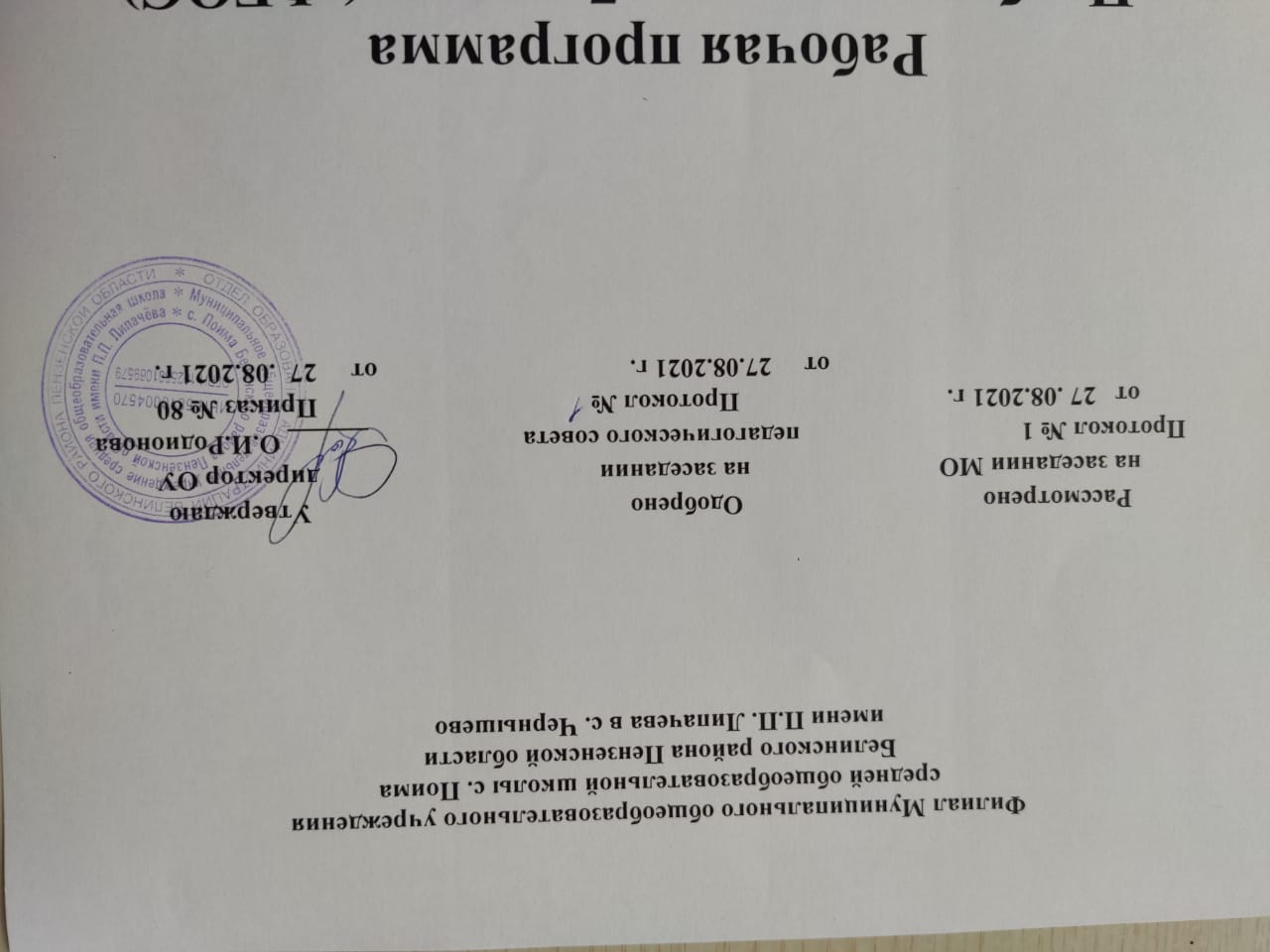 Рабочая программа по обществознанию для 6 классана 2021 - 2022 уч. год.                                                            Автор: учитель истории и обществознания  Муругова Л.А.Рабочая программа по обществознанию для 6 класса составлена в соответствии с требованиями Федерального государственного образовательного стандарта на основе программы для общеобразовательных школ  «Обществознание»( Л.Н. Боголюбов, Н.И. Городецкая. Л.Ф. Иванова и др. – М. Просвещение, 2016г.Планируемые результаты освоения учебного предмета курсаЛичностными результатами, формируемыми при изучении данного курса являются: -мотивированность и направленность на активное и созидательное участие в будущем в общественной и государственной жизни; -заинтересованность не только в личном успехе, но и в развитии различных сторон жизни общества, благополучия и процветания своей страны; -ценностные ориентиры, основанные на идеях патриотизма, любви и уважения к Отечеству, на отношении к человеку, его правам и свободам как высшей ценности.Метапредметные результаты изучения обществознания проявляются: -в умении сознательно организовывать свою познавательную деятельность; -в умении объяснять явления и процессы социальной действительности с научных, социально-философских позиций; -в способности анализировать реальные социальные ситуации, выбирать адекватные способы деятельности и модели поведения в рамках реализуемых социальных ролей; -в умении выполнять познавательные и практические задания, в том числе проектной деятельности.Предметными результатами освоения данного курса являются: относительно целостное представление о человеке; понимание побудительной роли мотивов в деятельности человека; знание ряда ключевых понятий, умения объяснять их с позиций явления социальной действительности; умение взаимодействовать в ходе выполнения групповой работы, вести диалог, аргументировать собственную точку зрения.Программа предполагает проведение 1-го часа в неделю (всего 35 часов)2.Содержание учебного предмета курсаВведение – 2ч.Глава I. Человек в социальном измерении – 12 ч.Человек. Индивид. Индивидуальность. Личность. Самопознание. Самосознание. Потребности человека. Духовный мир человека. Человек и деятельность. На пути к жизненному успеху.Глава II. Человек среди людей – 10 ч.Межличностные отношения, их особенности, виды. Общение, средства общения. Конфликты в межличностном общении и способы их разрешения. Посредничество при разрешении конфликтов.Глава III. Нравственные основы жизни- 8ч.Добро, смелость и страх. Человечность.Повторение и обобщение материала курса обществознания -3ч.3. ТЕМАТИЧЕСКОЕ ПЛАНИРОВАНИЕ  № урока№ урокаТема и тип урокаДата проведенияЭлемент содержанияХарактеристика основных видов деятельности ученикаФорма контроля№ урока№ урокаТема и тип урокаДата проведенияЭлемент содержанияХарактеристика основных видов деятельности ученикаФорма контроля11234561,21,2ВведениеЧто изучает курс «Обществознание». Структура, особенности содержания методического аппарата учебника Знать значение, использование термина «обществознание»Иметь представление о связи обществознания с другими науками. Беседа                             Глава I. Человек  в социальном измерении (12 часов)                             Глава I. Человек  в социальном измерении (12 часов)                             Глава I. Человек  в социальном измерении (12 часов)                             Глава I. Человек  в социальном измерении (12 часов)                             Глава I. Человек  в социальном измерении (12 часов)                             Глава I. Человек  в социальном измерении (12 часов)                             Глава I. Человек  в социальном измерении (12 часов)3,43,4Человек – личность(ознакомление с новым материалом)1. Что такое личность. 2.Индивидуальность - плохо или хорошо? 3. Сильная личность - какая она?Раскрывать на конкретных примерах смысл понятия «индивидуальность».Использовать элементы причинно-следственного анализа при характеристике социальных параметров личностиУстный опрос+рабочая тетрадь5,65,6Человек познаёт мир(комбиниро-ванный)1.Познание мира и себя2. Что такое самосознание3. На что ты способенХарактеризовать особенности познания человеком мира и самого себя.Оценивать собственные практические умения, поступки, моральные качества, выявлять их динамику.Сравнивать себя и свои качества с другими людьми.Приводить примеры проявления различных способностей людейУстный опрос+ рабочая тетрадь7, 87, 8Человек и его деятельность (ознакомление с новым материалом)1.«Птицу узнают по полету,а человека — по работе».2. «Пчела мала, да и та работает».3. Жизнь человека многогранна (основные формы деятельности человека)Характеризовать деятельность человека, её отдельные виды.Описывать и иллюстрировать примерами различные мотивы деятельности.Использовать элементы причинно-следственного анализа для выявления связи между деятельностью и формированием личности.Выявлять условия и оценивать качества собственной успешной деятельностиБеседа + раб. Тетр.9,10,9,10,Потребности человека (ознакомление с новым материалом)1.Какие бывают потребности2.Мир мыслей.3. Мир чувствХарактеризовать и иллюстрировать примерами основные потребности человека, показывать их индивидуальный характер.Описывать особые потребности людей с ограниченными возможностями.Исследовать несложные практические ситуации, связанные с проявлениями духовного мира человека, его мыслей и чувствопрос + рабочая тетрадь11,12,11,12,На путик жизненному успеху(комбинированный)1. Слагаемые жизненного успеха.2. Привычкак труду помогает успеху.3. Готовимся выбирать профессию.Поддержка близких - залог успеха.Выбор жизненного путиХарактеризовать и конкретизировать примерами роль труда в достижении успеха в жизни.Формулировать свою точку зрения на выбор пути достижения жизненного успеха.Показывать на примерах влияние взаимопомощи в труде на его результаты.Находить и извлекать информацию о жизни людей, нашедших своё призвание в жизни и достигших успеха, из адаптированных источников различного типаРабочая тетрадь, беседа13,14.13,14.Практикум  по теме«Человекв социальном измерении»(обобщениеи систематизация знаний)Учиться работать с текстом учебника; анализировать таблицы; решатьлогические задачи; высказывать собственное мнение, суждениятест                              Глава II. Человек среди людей (10 часов)                              Глава II. Человек среди людей (10 часов)                              Глава II. Человек среди людей (10 часов)                              Глава II. Человек среди людей (10 часов)                              Глава II. Человек среди людей (10 часов)                              Глава II. Человек среди людей (10 часов)                              Глава II. Человек среди людей (10 часов)15,1615,16Межличностные отношения (ознакомление с новым материалом)1.Какие отношения называются межличностными.2.Чувства — основа межличностных отношений.3.Виды межличностных отношенийОписывать межличностные отношения и их отдельные виды. Показывать проявления сотрудничества и соперничества на конкретных примерах.Описывать с опорой на примеры взаимодействие и сотрудничество людей в обществе. Оценивать собственное отношение к людям других национальностей и другого мировоззрения.Исследовать практические ситуации, в которых проявились солидарность, толерантность, лояльность, взаимопониманиеКарточки, рабочая тетрадь17,1817,18Человек в группе (ознакомление с новым материалом)1. Какие бывают группы. 2. Группы, которые мы выбираем. 3. Кто может быть лидером. 4. Что можно, чего нельзя и что за это бывает. 5. О поощрениях и наказаниях6. С какой группой тебе по путиУчиться: определять, что такое культура общения человека; анализировать нравственную и правовую оценку конкретных ситуаций; осуществлять поиск дополнительных сведений в СМИ; отвечать на вопросы, высказывать собственную точку зрения. Получить возможность: осуществлять поиск нужной информации, анализировать объекты; ориентироваться на понимание причин успеха в учебе; формулировать собственную точку зрения; осуществлять поиск нужной информации, выделять главное19,2019,20Общение(комбинированный)1.Что такое общение.2.Каковы цели общения.3.Как люди общаются.4.Особенности общениясо сверстниками, старшими и младшими.5.«Слово — серебро, молчание - золото»Учиться: понимать, почему без общения человек не может развиваться полноценно. Получить возможность: анализировать, делать выводы; давать нравственную и правовую оценку конкретных ситуаций; осуществлять поиск дополнительных сведений в СМИ; отвечать на вопросы, высказывать собственную точку зренияРабочая тетрадь21,2221,22Конфликты в межличностных отношениях (ознакомление с новым материалом)1.Как возникает межличностный конфликт.2. «Семь раз отмерь…».3. Как не проиграть в конфликте.Описывать сущность и причины возникновения межличностных конфликтов.Характеризовать варианты поведения в конфликтных ситуациях. Объяснять, в чём заключается конструктивное разрешение конфликта. Иллюстрировать объяснение примерами.Выявлять и анализировать собственные типичные реакции в конфликтной ситуацииопрос, рабочая тетрадь23,2423,24Практикум по теме «Человек среди людей»(обобщение и систематизация знаний)1.Презентация «Как вести себя в конфликтной ситуации».ПрактикумСравнивать разные точки зрения; оценивать собственнуютест                                     Глава III. Нравственные основы жизни (8 часов)                                     Глава III. Нравственные основы жизни (8 часов)                                     Глава III. Нравственные основы жизни (8 часов)                                     Глава III. Нравственные основы жизни (8 часов)                                     Глава III. Нравственные основы жизни (8 часов)                                     Глава III. Нравственные основы жизни (8 часов)                                     Глава III. Нравственные основы жизни (8 часов)25, 2625, 26Человек славен добрыми делами(ознакомление с новым материалом)1.Что такое добро. Кого называют добрым.2. Доброе – значит хорошее.3. Главное правило  доброго человека.Характеризовать и иллюстрировать примерами проявления добра.Приводить примеры, иллюстрирующие золотое правило морали.Оценивать в модельных и реальных ситуациях поступки людей с точки зрения золотого правила моралиТворческое задание27,2827,28Будь смелым (ознакомление с новым материалом)1.Что такое страх.2. Смелость города берет.3. Имей смелость сказать злу «нет».На конкретных примерах дать оценку проявлениям мужества, смелости, случаям преодоления людьми страха в критических и житейских ситуациях.Оценивать предлагаемые ситуации, требующие личного противодействия проявлениям злаТворческое задание29,3029,30Человек и человечность(ознакомление с новым материалом)1.Что такое гуманизм.2.Прояви внимание к старикамРаскрывать на примерах смысл понятия «человечность». Давать оценку с позиции гуманизма конкретным поступкам людей, описанным в СМИ и иных информационных источниках.На примерах конкретных ситуаций оценивать проявления внимания к нуждающимся в нёмРабочая тетрадь31,3231,32Практикум  по теме «Нравственные основы жизни»(обобщение и систематизация знаний)1.Устные задания для обобщения и систематизации знаний по пройденной теме.2. Письменные задания по теме урокаАнализировать свои поступки и отношения к окружающим людям.Получат возможность работать с текстом учебника; высказывать собственное мнение, сужденияТест 4.  Итоговое повторение (3 часа)4.  Итоговое повторение (3 часа)4.  Итоговое повторение (3 часа)4.  Итоговое повторение (3 часа)4.  Итоговое повторение (3 часа)4.  Итоговое повторение (3 часа)4.  Итоговое повторение (3 часа)33,33,Обобщение  и сисистематизация знаний по теме «Человек и общество»1. Зачетные вопросы.2. Практические заданияОпределять все термины за курс 6 класса. Работать с текстом учебника; высказывать собственное мнение, сужденияТест34,3534,35Мини- проект«Идеальный человек»Исследовательская ДеятельностьПроект